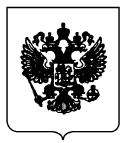 ПРАВИТЕЛЬСТВО РОССИЙСКОЙ ФЕДЕРАЦИИРАСПОРЯЖЕНИЕот 25 сентября 2017 г. N 2039-р1. Утвердить прилагаемую Стратегию повышения финансовой грамотности в Российской Федерации на 2017 - 2023 годы.2. Минфину России:с участием заинтересованных федеральных органов исполнительной власти и Центральным банком Российской Федерации в 3-месячный срок подготовить и представить в Правительство Российской Федерации проект плана мероприятий по реализации Стратегии повышения финансовой грамотности в Российской Федерации на 2017 - 2023 годы;совместно с заинтересованными федеральными органами исполнительной власти обеспечить реализацию указанной Стратегии;обеспечить мониторинг и контроль реализации положений указанной Стратегии.3. Рекомендовать органам государственной власти субъектов Российской Федерации и органам местного самоуправления учитывать положения Стратегии повышения финансовой грамотности в Российской Федерации на 2017 - 2023 годы при принятии в пределах своей компетенции решений в сфере повышения финансовой грамотности.Председатель ПравительстваРоссийской ФедерацииД.МЕДВЕДЕВ     Утвержденараспоряжением ПравительстваРоссийской Федерацииот 25 сентября 2017 г. N 2039-рСТРАТЕГИЯПОВЫШЕНИЯ ФИНАНСОВОЙ ГРАМОТНОСТИ В РОССИЙСКОЙ ФЕДЕРАЦИИНА 2017 - 2023 ГОДЫI. Общие положенияНастоящая Стратегия определяет приоритеты, цели и задачи, способы эффективного достижения целей и решения задач в сфере государственного управления отношениями, возникающими в сфере повышения финансовой грамотности населения, создании системы финансового образования и информирования в сфере защиты прав потребителей финансовых услуг в Российской Федерации на среднесрочный период.Настоящая Стратегия основывается на Федеральном законе "О стратегическом планировании в Российской Федерации", Законе Российской Федерации "О защите прав потребителей", Федеральном законе "Об образовании в Российской Федерации", других федеральных законах, а также на нормативных правовых актах Правительства Российской Федерации и федеральных органов исполнительной власти, регулирующих отношения, возникающие в сфере повышения уровня финансовой грамотности населения и развития финансового образования.Настоящая Стратегия учитывает принятые документы, сопряженные с вопросами повышения уровня финансовой грамотности населения и развития финансового образования, в том числе Стратегию развития финансового рынка Российской Федерации на период до 2020 года, утвержденную распоряжением Правительства Российской Федерации от 29 декабря 2008 г. N 2043-р, Стратегию инновационного развития Российской Федерации на период до 2020 года, утвержденную распоряжением Правительства Российской Федерации от 8 декабря 2011 г. N 2227-р, Стратегию развития страховой деятельности в Российской Федерации до 2020 года, утвержденную распоряжением Правительства Российской Федерации от 22 июля 2013 г. N 1293-р, Стратегию долгосрочного развития пенсионной системы Российской Федерации, утвержденную распоряжением Правительства Российской Федерации от 25 декабря 2012 г. N 2524-р, Стратегию развития национальной платежной системы, одобренную Советом директоров Центрального банка Российской Федерации 15 марта 2013 г., Основные направления развития финансового рынка Российской Федерации на период 2016 - 2018 годов, одобренные Советом директоров Центрального банка Российской Федерации 26 мая 2016 г., Стратегию действий в интересах граждан старшего поколения в Российской Федерации до 2025 года, утвержденную распоряжением Правительства Российской Федерации от 5 февраля 2016 г. N 164-р, Основы государственной молодежной политики Российской Федерации на период до 2025 года, утвержденные распоряжением Правительства Российской Федерации от 29 ноября 2014 г. N 2403-р, Стратегию устойчивого развития сельских территорий Российской Федерации на период до 2030 года, утвержденную распоряжением Правительства Российской Федерации от 2 февраля 2015 г. N 151-р, Концепцию государственной семейной политики в Российской Федерации на период до 2025 года, утвержденную распоряжением Правительства Российской Федерации от 25 августа 2014 г. N 1618-р.При разработке настоящей Стратегии приняты во внимание Руководящие принципы Организации Объединенных Наций для защиты интересов потребителей, Принципы высокого уровня по защите прав потребителей финансовых услуг, одобренных "Группой двадцати" в 2011 году, Принципы высокого уровня по национальным стратегиям финансового образования, одобренные "Группой двадцати" в 2012 году, Руководство Организации экономического сотрудничества и развития для частных и некоммерческих заинтересованных сторон в области финансового образования, Принципы "Группы двадцати" по инновационной финансовой доступности и принятые в соответствии с ними документы, а также результаты анализа лучших зарубежных стратегий по повышению финансовой грамотности.Настоящая Стратегия является основой для разработки государственных программ Российской Федерации и субъектов Российской Федерации.Используемые в настоящей Стратегии термины означают следующее:"финансовая грамотность" - результат процесса финансового образования, который определяется как сочетание осведомленности, знаний, умений и поведенческих моделей, необходимых для принятия успешных финансовых решений и в конечном итоге для достижения финансового благосостояния;"финансовое образование" - процесс, посредством которого потребители финансовых услуг (инвесторы) улучшают свое понимание финансовых продуктов, концепций и рисков и с помощью информации, обучения развивают свои навыки и повышают осведомленность о финансовых рисках и возможностях, делают осознанный выбор в отношении финансовых продуктов и услуг, знают, куда обратиться за помощью, а также принимают другие эффективные меры для улучшения своего финансового положения. В русскоязычной среде под этим понимается скорее просветительская деятельность и точнее может быть названо финансовым просвещением;"основы финансово грамотного поведения" - сочетание финансовых знаний, установок, норм и практических навыков, необходимых для принятия успешных и ответственных решений на финансовом рынке и являющихся результатом целенаправленной деятельности по повышению финансовой грамотности.II. Актуальность повышения уровня финансовой грамотностинаселения в международном контекстеВ современных условиях расширения использования финансовых услуг, усложнения и появления новых и трудных для понимания финансовых инструментов вопросы финансовой грамотности населения стали чрезвычайно актуальными для большинства стран мира. Обеспечение личной финансовой безопасности становится важным фактором экономического благополучия людей.Во многих странах мира осознание необходимости повышения финансовой грамотности населения привело к формированию национальных стратегий или программ финансового образования. Основными факторами их формирования являются:экономический кризис, в период которого повышается актуальность рационального использования финансовых средств при явном снижении стоимости сбережений;усложнение предлагаемых на рынке финансовых услуг;несоответствие финансовых знаний населения динамично меняющемуся финансовому рынку.Кроме того, в период нестабильности и малой предсказуемости развития финансовых рынков еще более повышается значимость получения населением доступа к достоверной и надежной информации о финансовых услугах и защите своих прав в качестве потребителей финансовых услуг.Примерно 60 стран уже разрабатывают или реализуют национальные стратегии повышения финансовой грамотности. Каждое государство ставит конкретную цель и определяет ожидаемые конечные результаты при формировании такой стратегии. Одни страны (Канада, Испания) стремятся помочь гражданам понять усложняющиеся финансовые услуги и защитить права потребителей, другие (Бразилия, Соединенные Штаты Америки) рассматривают повышение финансовой грамотности граждан в контексте повышения конкурентоспособности всей национальной экономики, а третьи (Новая Зеландия, Великобритания) видят свою цель в изменении психологических установок в сфере личного финансового поведения граждан.Во многих странах национальные стратегии повышения финансовой грамотности направлены на всех потребителей финансовых услуг и стремятся охватить самые широкие слои населения. Вместе с тем выделяются приоритетные целевые группы. Как свидетельствует анализ международного опыта, наиболее часто предпочтение отдается обучающимся общеобразовательных организаций и образовательных организаций высшего образования, работающему населению, гражданам предпенсионного и пенсионного возраста.Одну из главных ролей среди международных организаций, вовлеченных в процесс повышения уровня финансовой грамотности, играет Организация экономического сотрудничества и развития и созданная при ней в 2009 году Международная сеть финансового образования, которые в 2012 году выпустили Принципы высокого уровня по национальным стратегиям финансового образования. Кроме того, в 2015 году было подготовлено Руководство по реализации национальных стратегий финансового образования, основанное на успешном опыте ряда стран.Мировой опыт организации взаимодействия сторон, заинтересованных в реализации национальной стратегии, показал необходимость надлежащего разграничения сфер ответственности между соответствующими государственными органами и другими участниками, а также рационального распределения обязанностей всех заинтересованных сторон и управления потенциальными конфликтами интересов. Руководство Организации экономического сотрудничества и развития (Международной сети финансового образования) для частных и некоммерческих заинтересованных сторон в области финансового образования содержит такие основные критерии привлечения коммерческих и некоммерческих участников, как объективность, качество образовательных ресурсов и квалификация преподавателей. Указанные подходы составляют основу настоящей Стратегии.В 2008 году в рамках деятельности Содружества Независимых Государств была принята Стратегия экономического развития Содружества Независимых Государств на период до 2020 года, которая предусматривает обеспечение гражданам государств-участников равных возможностей по защите прав потребителей. В этом контексте в большинстве государств - участников Содружества Независимых Государств, в том числе в Республике Армения, Республике Белоруссия и Республике Казахстан, ведется активная работа по информированию населения о правах потребителей финансовых услуг и повышению финансовой грамотности.Таким образом, международная практика свидетельствует о том, что в современных условиях необходимы серьезные и целенаправленные преобразования в сфере повышения финансовой грамотности населения. Инициатором таких преобразований выступает государство через утверждение стратегии повышения финансовой грамотности населения и привлечение к ее реализации государственных органов исполнительной власти, органов местного самоуправления, финансовых организаций, общественных и частных организаций и других заинтересованных сторон.III. Современное состояние и проблемы финансовойграмотности населения в Российской ФедерацииВ последние 10 лет в Российской Федерации все большее внимание уделяется вопросам повышения уровня финансовой грамотности как важнейшего фактора экономического развития страны, финансового потенциала домашних хозяйств и, следовательно, повышения качества жизни населения.В Концепции долгосрочного социально-экономического развития Российской Федерации на период до 2020 года, утвержденной распоряжением Правительства Российской Федерации от 17 ноября 2008 г. N 1662-р, отмечается, что стимулирование населения к сбережению денежных средств, в том числе посредством развития финансовой грамотности, должно быть одним из основных направлений формирования инвестиционного ресурса. Стратегия развития финансового рынка Российской Федерации на период до 2020 года, утвержденная распоряжением Правительства Российской Федерации от 29 декабря 2008 г. N 2043-р, рассматривает повышение финансовой грамотности в качестве одного из стратегических факторов обеспечения конкурентоспособности российского финансового рынка.Российская Федерация в 2006 году в рамках председательства в "Группе восьми" выступила инициатором включения вопроса финансового образования и целенаправленной работы с населением для повышения финансовой грамотности в повестку дня международных встреч. Это предложение было поддержано, актуальность этой работы стала очевидна в условиях мирового финансового кризиса 2008 - 2009 годов.В 2011 году Правительством Российской Федерации было принято решение о реализации совместно с Международным банком реконструкции и развития проекта "Содействие повышению уровня финансовой грамотности населения и развитию финансового образования в Российской Федерации" (далее - проект). Исполнителем проекта является Министерство финансов Российской Федерации. В рамках реализации проекта проводится мониторинг уровня финансовой грамотности и защиты прав потребителей финансовых услуг, а также разрабатываются и реализуются образовательные программы по повышению финансовой грамотности для различных целевых и возрастных групп обучающихся образовательных организаций. Создана сеть федеральных и региональных методических центров по обучению и повышению квалификации педагогов общеобразовательных организаций, преподавателей образовательных организаций высшего образования и тьюторов для взрослого населения. Совершенствуются институциональные основы защиты прав потребителей финансовых услуг, а также осуществляется поддержка на конкурсной основе широкого круга инициатив "снизу", направленных на повышение финансовой грамотности и информирование граждан о возможностях защиты прав потребителей финансовых услуг. К реализации проекта привлечены федеральные органы исполнительной власти, органы исполнительной власти субъектов Российской Федерации, общественные объединения потребителей и представители экспертного и образовательного сообществ. В проекте на постоянной основе принимают активное участие 9 пилотных регионов Российской Федерации, а также все более возрастает участие других регионов (83 субъекта Российской Федерации в 2016 году) во Всероссийских неделях финансовой грамотности для детей и молодежи и неделях сбережений, проводимых в рамках проекта.С 2012 года Центральный банк Российской Федерации ведет системную работу (в том числе в рамках реализации Основных направлений развития финансового рынка Российской Федерации на период 2016 - 2018 годов) по выработке и реализации образовательных моделей повышения уровня финансовой грамотности населения, обобщению лучших частных и общественных инициатив в сфере финансового образования, доработке учебников для образовательных организаций и созданию учебных пособий по основам финансовой грамотности. Совместно с Министерством образования и науки Российской Федерации проводится доработка образовательных программ, запущены программы повышения квалификации преподавателей образовательных организаций и подготовки тьюторов по финансовому образованию. Значительное внимание уделяется повышению уровня финансовой грамотности и предпринимательской грамотности субъектов малого и среднего предпринимательства с акцентом на выявлении рисков при использовании различных финансовых услуг и инструментов, реализуются соответствующие обучающие программы. Также Центральным банком Российской Федерации ведется разработка методологии оценки уровня финансовой грамотности населения в целях проведения дальнейшего мониторинга в рамках реализации настоящей Стратегии.Наряду с Министерством финансов Российской Федерации и Центральным банком Российской Федерации, а также Федеральной службой по надзору в сфере защиты прав потребителей и благополучия человека, Министерством образования и науки Российской Федерации и другими федеральными органами исполнительной власти, органами исполнительной власти субъектов Российской Федерации и органами местного самоуправления активное участие в мероприятиях по повышению уровня финансовой грамотности населения принимают институты финансового рынка и другие заинтересованные стороны.Системная работа в указанной области позволила обеспечить прирост уровня финансовой грамотности и позитивные изменения финансового поведения школьников и жителей пилотных регионов Российской Федерации, о чем свидетельствуют результаты международного исследования уровня финансовой грамотности 15-летних учащихся и всероссийского исследования уровня финансовой грамотности взрослых, проведенных в рамках проекта.Вместе с тем уровень финансовой грамотности в Российской Федерации остается пока еще достаточно низким и требует долговременной систематической и скоординированной работы всех заинтересованных сторон в том числе в рамках настоящей Стратегии. Навыки личного финансового планирования и формирования финансовых резервов на случай непредвиденных обстоятельств по-прежнему отсутствуют у большинства российских домохозяйств. Только в каждом 4-м домохозяйстве ведется письменный учет доходов и расходов. Лишь треть россиян стараются финансово обеспечить свою пенсию и обращают внимание на доходность и гарантию сохранности сбережений при выборе инструментов накоплений.Еще одной особенностью финансовой культуры россиян является недостаточный уровень финансовой дисциплины и ответственности за риски, связанные с самостоятельным выбором и пользованием различными финансовыми услугами и финансовыми инструментами. Более 20 процентов трудоспособного населения Российской Федерации полагают, что небольшая задержка во внесении платежей по кредиту не страшна. При этом, по мнению 37 процентов потребителей, возвращать взятый в банке кредит не обязательно, если этому препятствуют непредвиденные обстоятельства (потеря работы, болезнь, развод, переезд). Высокую озабоченность вызывает и тот факт, что, по результатам социологических исследований, каждый 5-й респондент, имеющий кредит (22 процента), указал, что выплаты по кредиту занимают более 30 процентов доходов, а 68 процентов из них отметили, что отдают более 50 процентов своих доходов.Одновременно повышается актуальность вопросов, связанных с информированностью граждан о правах потребителей финансовых услуг и способах их защиты, в связи с тем что на финансовом рынке отсутствует постоянная практика информирования населения и финансового консультирования клиентов в целях разъяснения рисков, сопутствующих конкретному финансовому продукту. Кроме того, некоторые финансовые организации по-прежнему не раскрывают полностью информацию о составе платежей, включенных в расчет полной стоимости кредита, имеют непропорционально высокие штрафы за просрочки, навязывают страхование в качестве дополнительной услуги при оформлении кредита, тем самым снижая доверие населения к деятельности участников финансового рынка, а также снижая возможности потребителей по осознанному и ответственному принятию собственных финансовых решений. Центральный банк Российской Федерации начал работу в этом направлении посредством формирования соответствующих требований к базовым стандартам саморегулируемых организаций в сфере финансового рынка по защите прав получателей финансовых услуг.В то же время только 12 процентов россиян могут правильно назвать организации, которые занимаются защитой прав потребителей на финансовом рынке, и 38 процентов граждан отмечают, что существует много финансовых услуг, в которых трудно разобраться.Низкий уровень финансовой грамотности негативно влияет на личное благосостояние и финансовый потенциал домашних хозяйств, ухудшает ресурсную базу финансовых организаций, препятствует развитию финансового рынка, затормаживает инвестиционные процессы в экономике и приводит к ухудшению социально-экономического положения страны. Проведенные исследования и анализ мнений экспертного сообщества показывают, что российскому потребителю финансовых услуг присущи установки финансового поведения, связанные с возложением ответственности за личные финансовые решения и принимаемые финансовые риски на государство (патернализм), а также пассивное отношение к контролю за личными финансами.Указанные установки являются преимущественно следствием 2 групп проблем.Первая группа проблем связана с фрагментарным характером преподавания основ финансовой грамотности в образовательных организациях, недостатком доступных образовательных программ и образовательных материалов для всех слоев населения (в первую очередь для школьников и студентов), а также с недостатком квалифицированных преподавателей основ финансовой грамотности. Это влечет за собой недостаток или отсутствие навыков и компетенций, необходимых для эффективного управления личными финансами, осуществления осознанного выбора финансовых услуг и взаимодействия с финансовыми организациями, органами и организациями, которые занимаются защитой прав потребителей финансовых услуг.Вторая группа проблем связана с:возложением ответственности за личные финансовые решения и принимаемые финансовые риски на государство (патернализм), а также отсутствием со стороны населения доверия к финансовой системе;отсутствием механизма взаимодействия государства и общества, обеспечивающего повышение финансовой грамотности населения и развитие финансового образования граждан;несовершенством законодательного и нормативного обеспечения;отсутствием четкого распределения полномочий и ответственности за принятие финансовых решений как на уровне индивида, так и на уровне участников финансового рынка;низкой информированностью о защите прав потребителей и пенсионных прав граждан;недостаточным уровнем ресурсного (финансового, кадрового, информационно-технологического) обеспечения необходимых программ и мероприятий.Таким образом, разработка и утверждение настоящей Стратегии является актуальной и необходимой мерой для стимулирования экономически рационального поведения населения и, как следствие, повышения его благосостояния и качества жизни граждан в том числе за счет использования финансовых продуктов и услуг надлежащего качества. Конструктивное использование достижений лучшей отечественной и зарубежной практики, в том числе результатов, достигнутых в ходе предыдущей деятельности Министерства финансов Российской Федерации и Центрального банка Российской Федерации в этом направлении, в сочетании с привлечением на системной основе всех заинтересованных сторон к ее реализации должно создать реальные возможности для повышения уровня финансовой грамотности населения в Российской Федерации. Реализация настоящей Стратегии позволит потребителям финансовых услуг получить необходимые знания, повысить доверие к финансовой системе, снизить свои финансовые риски и улучшить уровень благосостояния.IV. Цель и задачи настоящей СтратегииЦелью настоящей Стратегии является создание основ для формирования финансово грамотного поведения населения как необходимого условия повышения уровня и качества жизни граждан в том числе за счет использования финансовых продуктов и услуг надлежащего качества.Финансово грамотный гражданин должен как минимум:следить за состоянием личных финансов;планировать свои доходы и расходы;формировать долгосрочные сбережения и финансовую "подушку безопасности" для непредвиденных обстоятельств;иметь представление о том, как искать и использовать необходимую финансовую информацию;рационально выбирать финансовые услуги;жить по средствам, избегая несоразмерных доходам долгов и неплатежей по ним;знать и уметь отстаивать свои законные права как потребителя финансовых услуг;быть способным распознавать признаки финансового мошенничества;знать о рисках на рынке финансовых услуг;знать и выполнять свои обязанности налогоплательщика;вести финансовую подготовку к жизни на пенсии.Важной составляющей финансово грамотного поведения является способность гражданина осуществлять долгосрочное планирование личных финансов (финансов домохозяйства) на всех этапах жизненного цикла.Для достижения поставленной цели необходимо решить следующие взаимосвязанные задачи настоящей Стратегии:повышение охвата и качества финансового образования и информированности населения, а также обеспечение необходимой институциональной базы и методических ресурсов образовательного сообщества с учетом развития современных финансовых технологий;разработка механизмов взаимодействия государства и общества, обеспечивающих повышение финансовой грамотности населения и информированности в указанной области в том числе в части защиты прав потребителей финансовых услуг, пенсионного обеспечения и социально ответственного поведения участников финансового рынка.Приоритетные целевые группы населенияНастоящая Стратегия направлена на охват финансовым образованием различных целевых аудиторий населения Российской Федерации с учетом их географических, возрастных, гендерных, социальных, профессиональных и образовательных отличий.Имеющиеся между целевыми аудиториями различия требуют при реализации настоящей Стратегии применения дифференцированного подхода, который предусматривает учет сложившихся условий и возможностей повышения финансовой грамотности для определенных групп населения, требующих приоритетного внимания структур, привлеченных к реализации настоящей Стратегии. Предполагается, что мероприятия для этих групп будут реализованы и обеспечены в первоочередном порядке.В рамках настоящей Стратегии следует выделить:целевую группу населения, составляющего потенциал будущего развития России, - обучающиеся образовательных организаций, профессиональных образовательных организаций и образовательных организаций высшего образования;целевую группу населения, склонного к рискованному типу финансового поведения в сложных жизненных обстоятельствах, - граждане с низким и средним уровнем доходов;целевую группу населения, испытывающую трудности при реализации своих прав на финансовое образование и их защиту, - граждане пенсионного и предпенсионного возраста и лица с ограниченными возможностями здоровья.V. Основные направления1. Направление деятельности, касающееся решения задачипо повышению охвата и качества финансового образованияи информирования населения в области финансовогообразования, а также по обеспечению необходимойинституциональной базы и методических ресурсовобразовательного сообществаДля эффективной организации деятельности необходимо обеспечить:актуализацию и внедрение элементов финансовой грамотности в образовательные программы образовательных организаций на базе федеральных государственных образовательных стандартов и (или) примерных основных образовательных программ различных уровней образования;в рамках разработки актуализированных федеральных государственных образовательных стандартов высшего образования 3-го поколения обязательное овладение универсальной компетенцией в области экономической культуры, в том числе финансовой грамотности, выпускниками по программам бакалавриата (специалитета) по всем направлениям подготовки и специальностям;содействие внедрению элементов финансовой грамотности в основные и дополнительные образовательные программы;подготовку и апробацию современных учебно-методических материалов по актуальным и приоритетным темам финансовой грамотности для различных возрастных групп, а также их актуализацию;обеспечение постоянно действующей подготовки, профессиональной переподготовки и повышения квалификации методистов, тьюторов, учителей и преподавателей по основам финансовой грамотности на базе федеральных и региональных методических центров, формируемых в рамках проекта, а также федерального государственного автономного образовательного учреждения дополнительного профессионального образования "Академия повышения квалификации и профессиональной переподготовки работников образования";оценку качества и эффективности образовательных программ;подготовку требований к деятельности финансовых институтов в области раскрытия информации о финансовых услугах и повышения финансовой грамотности потребителей финансовых услуг;повышение квалификации представителей средств массовой информации в сфере финансовой грамотности;разработку информационных материалов и коммуникационных продуктов для различных целевых аудиторий;организацию публичных мероприятий для различных целевых аудиторий;создание и поддержку информационно-образовательных ресурсов в информационно-телекоммуникационной сети "Интернет";создание эффективных механизмов обратной связи на основе современных средств коммуникации, в том числе разработку программного обеспечения и приложений для портативных электронных устройств.Образовательное направлениеДля формирования компетенций в сфере финансовой грамотности у всех возрастных и целевых групп необходимо продолжить разработку и внедрение образовательных программ повышения финансовой грамотности для дошкольного, начального общего, основного общего, среднего общего, среднего профессионального и высшего образования, а также для дополнительного образования (в том числе с учетом результатов международного исследования по оценке образовательных достижений 15-летних учащихся по финансовой грамотности).Предусматривается продолжение работы по созданию и внедрению программ и методик интерактивного обучения учащихся, разработке цифровых образовательных ресурсов, онлайн-игр по финансовой грамотности, специализированных информационно-просветительских мобильных приложений для обучения основам финансовой грамотности, а также организации онлайн-олимпиад для школьников.Все разрабатываемые учебные пособия будут изложены в доступной форме, соответствовать нормативным требованиям к учебно-методическим материалам (с примерами и разбором проблемных ситуаций, а также различных типов поведения потребителя на финансовом рынке). Учебно-методические материалы предполагается актуализировать с учетом развития финансового рынка и изменений законодательной и нормативной базы. Все информационные материалы должны отвечать требованиям объективности, независимости и достоверности, учитывать специфику целевых групп и не содержать признаков скрытой рекламы.Следует внедрять в практику новые методы и формы финансового образования на основе передовых информационно-коммуникационных технологий. При этом для целевых групп (прежде всего, лиц пенсионного и предпенсионного возраста) при реализации мероприятий настоящей Стратегии необходимо предусмотреть доступность обучения навыкам работы с компьютером, в том числе дистанционного, в сочетании с образовательными программами по повышению финансовой грамотности.В рамках реализации настоящей Стратегии требуется обеспечить подготовку в необходимом количестве учителей, методистов, тьюторов, администраторов образовательных организаций в сфере финансового образования (в том числе на базе создаваемых федеральных и региональных методических центров повышения финансовой грамотности населения). Для их подготовки необходимо обеспечить разработку, апробацию и обновление программ повышения квалификации преподавателей, внедряющих в практику образовательные программы и материалы по вопросам повышения финансовой грамотности. При внедрении курсов финансовой грамотности в образовательную практику следует предусмотреть разработку контрольно-измерительных инструментов оценки полученных знаний и регулярное тестирование по основам финансовой грамотности.Информирование населения о вопросах финансовой грамотностии способах защиты прав потребителей финансовых услугПри выборе приоритетных тем для информирования населения во внимание принимаются следующие основные аспекты:формирование у населения культуры ответственного финансового поведения, в том числе налоговой, а также навыков по контролю расходов и доходов;создание мотивации к среднесрочным и долгосрочным накоплениям, оптимальному соотношению между кредитной задолженностью и доходом домохозяйства, учет особенностей планирования на различных этапах жизненного цикла;повышение интереса и мотивации граждан к получению новых знаний и навыков в сфере финансовой грамотности, осознания ее важности и практической пользы для личного и семейного финансового благополучия, формирование чувства личной ответственности за свое финансовое поведение;сознательное отношение к выбору финансовых продуктов, понимание особенностей оформления сделок и договоров на получение финансовых услуг, необходимость сравнения различных вариантов финансовых продуктов при принятии решения;защита прав потребителей в финансовой сфере, включая информирование об основных типах финансовых продуктов, правах потребителей и основах законодательства, процессе возмещения ущерба и организациях, осуществляющих надзорные функции и контроль;повышение интереса и мотивации к получению знаний в пенсионной сфере и мотивации к самостоятельному формированию пенсионных накоплений.Разработанные информационные материалы (включая тематические буклеты и брошюры) в печатном виде необходимо распространять с использованием территориальных учреждений Центрального банка Российской Федерации, консультационных центров для потребителей в системе Федеральной службы по надзору в сфере защиты прав потребителей и благополучия человека и его территориальных отделений, территориальных отделений Пенсионного фонда Российской Федерации (в частности, личного кабинета гражданина на официальном сайте Фонда в информационно-телекоммуникационной сети "Интернет", Центра консультирования Фонда, включая кол-центр), федеральных и региональных методических центров повышения финансовой грамотности, многофункциональных центров по оказанию государственных и муниципальных услуг, социальных служб, библиотек, общественных объединений по защите прав потребителей, образовательных организаций, финансовых организаций, печатных средств массовой информации и др.Разработанные информационные материалы в электронном виде необходимо распространять с использованием всех доступных информационных каналов, в том числе телевидения, радио, электронных средств массовой информации, включая официальные сайты участников реализации настоящей Стратегии, специальные тематические сайты, социальные сети. Выбор способов информирования и информационных каналов будет осуществляться с учетом специфики информации и технических возможностей заинтересованных сторон и оценки их эффективности (охват целевых групп, рентабельность расходов, актуальность и релевантность информации и др.).Для информирования населения по вопросам повышения финансовой грамотности и привлечения внимания к этой проблематике необходимо развивать практику проведения таких мероприятий, как Всероссийская неделя финансовой грамотности для детей и молодежи, Всероссийская неделя сбережений, Неделя финансовой грамотности в регионах России.Для улучшения работы по информированию населения необходимо внедрять эффективные механизмы обратной связи с потребителями финансовых услуг на основе современных технологий, в том числе организацию тематических горячих линий консультирования потребителей финансовых услуг, общественных и онлайн-приемных населения, организуемых участниками реализации настоящей Стратегии - Федеральной службой по надзору в сфере защиты прав потребителей и благополучия человека, Центральным банком Российской Федерации, Пенсионным фондом Российской Федерации и другими участниками.В рамках взаимодействия со средствами массовой информации в сфере освещения проблематики повышения финансовой грамотности населения и защиты прав потребителей финансовых услуг необходимы проведение систематической работы по информированию средств массовой информации о мероприятиях, проводимых в ходе реализации настоящей Стратегии, вовлечение журналистов в публичные мероприятия, направленные на повышение финансовой грамотности, в качестве активных участников, проведение семинаров, дискуссий и мастер-классов по актуальным вопросам финансовой грамотности и информирования о защите прав потребителей, особенно для региональных средств массовой информации, конкурсов лучших публикаций в средствах массовой информации по вопросам повышения финансовой грамотности и защиты прав потребителей финансовых услуг.2. Направление, касающееся решения задачипо разработке механизмов взаимодействия государстваи общества, обеспечивающих повышение финансовой грамотностинаселения, в том числе в части информирования о правахпотребителей финансовых услуг и способах их защиты,а также формирования социально ответственногоповедения участников финансового рынкаДля эффективной организации деятельности необходимо обеспечить:координацию действий ведомств и других заинтересованных сторон через формирование и эффективную работу Межведомственной координационной комиссии по реализации настоящей Стратегии (далее - Комиссия), а также экспертного совета;согласованное взаимодействие всех участников реализации настоящей Стратегии в области повышения информированности населения о защите прав потребителей финансовых услуг, прежде всего Федеральной службы по надзору в сфере защиты прав потребителей и благополучия человека и Центрального банка Российской Федерации, а также саморегулируемых организаций;содействие дальнейшей реализации программ финансовой грамотности на региональном и муниципальном уровнях, в том числе путем распространения лучших региональных и федеральных инициатив;внедрение наилучших международных практик;создание эффективного механизма отбора и поддержки (масштабирования) частных и общественных инициатив, а также межсекторного партнерства в области повышения финансовой грамотности.Межведомственное взаимодействиеВ реализации настоящей Стратегии участвуют Министерство финансов Российской Федерации, Центральный банк Российской Федерации и другие заинтересованные федеральные органы исполнительной власти и организации, в том числе Министерство образования и науки Российской Федерации, Федеральная служба по надзору в сфере защиты прав потребителей и благополучия человека и другие.Федеральные органы исполнительной власти и Центральный банк Российской Федерации участвуют в реализации настоящей Стратегии на условиях эффективного межведомственного взаимодействия.Межведомственное взаимодействие при реализации настоящей Стратегии осуществляется как по горизонтали государственного управления (взаимодействие федеральных органов исполнительной власти и Центрального банка Российской Федерации), так и по вертикали государственного управления (взаимодействие федерального органа исполнительной власти, Центрального банка Российской Федерации с территориальными органами и подведомственными учреждениями).Предусматривается, что федеральные органы исполнительной власти и Центральный банк Российской Федерации, участвующие в реализации настоящей Стратегии, разработают планы деятельности по реализации настоящей Стратегии.Взаимодействие в области улучшения информирования населенияо защите прав потребителей финансовых услугДля улучшения системы и механизмов информирования граждан и получения от них обратной связи по вопросам защиты прав потребителей финансовых услуг необходимы усиление взаимодействия в системах Центрального банка Российской Федерации и Федеральной службы по надзору в сфере защиты прав потребителей и благополучия человека, их территориальных органов и подведомственных учреждений по информированию населения о защите прав потребителей финансовых услуг, обобщение и анализ лучшей российской практики консультирования и информирования потребителей финансовых услуг, работы с жалобами и распространение этой практики через информационные ресурсы и при проведении мероприятий.Необходимо сформировать у потребителя четкое представление о том, куда следует обращаться по вопросам защиты прав потребителей финансовых услуг в соответствии с разделением полномочий в сфере защиты прав потребителей финансовых услуг между Федеральной службой по надзору в сфере защиты прав потребителей и благополучия человека, Центральным банком Российской Федерации и саморегулируемыми организациями на финансовом рынке.Особое внимание следует уделить подготовке, профессиональной переподготовке и повышению квалификации государственных гражданских служащих и работников бюджетных учреждений, занятых вопросами защиты прав потребителей финансовых услуг. В этих целях предполагается внедрение профильных образовательных программ обучения, основанных преимущественно на применении электронного обучения и дистанционных образовательных технологий, а также на разборе практических ситуаций взаимоотношений с потребителями финансовых услуг, принятии типовых решений, выборе линии поведения при нестандартных ситуациях, использовании лучшей зарубежной и российской практики.Кроме того, необходимо обеспечить расширение практики информирования граждан о способах защиты своих прав и интересов как потребителей финансовых услуг через специально созданные информационные ресурсы Центрального банка Российской Федерации, Министерства финансов Российской Федерации, Федеральной службы по надзору в сфере защиты прав потребителей и благополучия человека и саморегулируемых организаций на финансовом рынке.Подготовка граждан к жизни в старостиПри разработке этого направления необходимо принять во внимание, что пенсионная система с целью повышения устойчивости подвержена изменениям в ответ на демографические и социальные вызовы. Так, с 2015 года изменен порядок формирования пенсионных прав граждан в системе обязательного пенсионного страхования с усилением роли страхового стажа и уровня дохода от трудовой деятельности, гражданам предоставлена возможность получать пенсию в существенно более высоком размере при более позднем обращении за назначением пенсии. Негосударственные пенсионные фонды уже сегодня предоставляют гражданам пенсионные программы по формированию добровольных пенсионных накоплений, трансформируется накопительный компонент системы обязательного пенсионного страхования.Для эффективной организации деятельности по этому направлению в рамках настоящей Стратегии необходимо:стимулировать у граждан мотивацию и навыки заботиться о своей будущей пенсии, в том числе путем участия в формировании дополнительных источников дохода после выхода на пенсию;повысить финансовую грамотность граждан по пенсионной тематике путем привнесения достоверных и актуальных знаний из компетентных источников;информировать граждан об основных положениях и изменениях в пенсионном законодательстве о порядке формирования пенсионных прав, расчете пенсий в системе обязательного пенсионного страхования;популяризировать среди населения, в первую очередь среди работающих граждан, практику получения информации по пенсионной тематике, в том числе связанную с формированием личных пенсионных прав и прогнозированием размера пенсии.Взаимодействие на уровне субъектов Российской Федерациии муниципальных образованийДля эффективной реализации настоящей Стратегии органам исполнительной власти субъектов Российской Федерации и органам местного самоуправления рекомендуется принять к сведению основные положения настоящей Стратегии и использовать их в стратегическом планировании, подготовив стратегические планы деятельности субъектов Российской Федерации и муниципальных образований в этой социально-экономической сфере.Для улучшения взаимодействия на региональном уровне планируется составить региональные программы повышения уровня финансовой грамотности населения (или региональные программы с иным наименованием, направленные на повышение финансовой грамотности населения и защиту прав потребителей финансовых услуг).В настоящее время подобные программные документы приняты и реализуются в регионах - участниках проекта. Для дальнейшего совершенствования практики принятия и реализации региональных программ и распространения лучшего российского опыта Комиссии необходимо проанализировать достигнутый опыт в указанных субъектах Российской Федерации по следующим вопросам:проблемы, выявившиеся при реализации мероприятий региональной программы, и пути их разрешения;степень участия различных организаций в реализации мероприятий региональной программы (территориальные учреждения Центрального банка Российской Федерации, Федеральной службы по надзору в сфере защиты прав потребителей и благополучия человека и иных федеральных органов исполнительной власти, органы исполнительной власти субъектов Российской Федерации, органы местного самоуправления, общественные организации потребителей и другие);принятие нормативных правовых актов во исполнение региональной программы;формы и методы взаимодействия участников региональной программы при выполнении мероприятий;роль координирующих органов в реализации региональной программы;организация государственного (муниципального) финансового и общественного контроля за ходом реализации региональной программы в целом и ее отдельных мероприятий;обеспечение прозрачности хода и результатов реализации программы;фактическое финансирование мероприятий региональной программы (в сравнении с запланированным) и его источники (бюджет субъекта Российской Федерации, местный бюджет, другие источники).Взаимодействие с финансовыми организациямиК реализации мероприятий настоящей Стратегии необходимо привлечь широкий круг представителей бизнеса, в том числе участников финансового рынка, заинтересованных в социальной ответственности бизнеса, саморегулируемых организаций.Для улучшения взаимодействия с финансовыми организациями планируется установить правила их привлечения к реализации мероприятий настоящей Стратегии, разработанные на основе принципов социальной ответственности, изложенных в международном стандарте ISO 26000:2010 "Руководство по социальной ответственности", национальном стандарте Российской Федерации (ГОСТ Р ИСО 26000-2012 "Руководство по социальной ответственности"), а также руководстве Организации экономического сотрудничества и развития (Международной сети финансового образования) для частных и некоммерческих заинтересованных сторон в области финансового образования.Взаимодействие с финансовыми организациями при реализации мероприятий настоящей Стратегии должно быть основано на принципах стратегического партнерства государства и бизнеса. Для включения предложений финансовых организаций в процесс реализации отдельных мероприятий настоящей Стратегии и распространения добросовестной деловой практики предусматривается соблюдение, в частности, следующих принципов, которые возможно установить в соглашениях о сотрудничестве в рамках реализации настоящей Стратегии:неукоснительное соблюдение прав потребителей финансовых услуг, гарантированных Законом Российской Федерации "О защите прав потребителей", другими федеральными законами;этичность, социальная ответственность и соблюдение законодательства финансовыми организациями при проведении маркетинговой и рекламной политики в рамках реализации настоящей Стратегии;объективность, непредвзятый характер, прозрачность, полнота и достоверность предоставляемой клиентам информации о финансовых услугах;повышение качества и доступности финансовых услуг;взаимоуважение в отношениях финансовых организаций и потребителей финансовых услуг, в том числе при решении конфликтных ситуаций, включая досудебное урегулирование с использованием механизмов саморегулируемых организаций.Взаимодействие с гражданским обществом,неправительственными и частными организациямиК реализации мероприятий настоящей Стратегии необходимо также привлечь широкий круг участников, включая образовательные и научные учреждения, неправительственные некоммерческие организации, общественные объединения и движения граждан, общественные объединения потребителей, экспертное сообщество и активных граждан, заинтересованных в повышении уровня финансовой грамотности населения, развитии финансового образования и улучшении защиты прав потребителей финансовых услуг в Российской Федерации, в том числе через широкое информирование потенциальных участников о мероприятиях в рамках настоящей Стратегии, возможностях и условиях сотрудничества.Для включения инициатив негосударственных, частных и общественных организаций в процесс реализации отдельных мероприятий настоящей Стратегии необходимо соблюдать следующие условия, которые возможно установить в соглашениях о сотрудничестве в рамках реализации настоящей Стратегии:содержание и формат любого обучения, используемого для реализации инициатив по просвещению населения, должны быть сбалансированы, беспристрастны, объективны и не связаны с коммерческими приоритетами, в частности учебные материалы не должны быть ориентированы на создание преимуществ для конкретной услуги или организации;конфликты интересов организаций и частных лиц в проведении мероприятий, связанных с просвещением населения, должны быть открытыми и управляемыми;образовательные ресурсы следует отделять от коммерческой информации и маркетинговой деятельности.Все информационные, просветительские и образовательные ресурсы в рамках реализации мероприятий настоящей Стратегии, в том числе и те, которые разрабатываются, продвигаются или используются частными и некоммерческими заинтересованными сторонами, ориентируются на следующие критерии:адаптированность к национальной и региональной специфике, в том числе социальным, экономическим, культурным и лингвистическим аспектам;соответствие уровню знаний целевой аудитории - их общей грамотности, математическим умениям, финансовым знаниям, технологическим возможностям, стилю обучения и предпочтениям (следует избегать использования профессиональных терминов для неподготовленных пользователей (слушателей);справедливость - не допускается дискриминации соответствующих слоев населения (половой, возрастной, социальной, культурной, национальной);достоверность - представляется по возможности полная, актуальная, полезная и доступная информация.Взаимодействие в сфере международного сотрудничестваДля эффективной реализации настоящей Стратегии важной признается активизация деятельности федеральных органов исполнительной власти, Центрального банка Российской Федерации и других заинтересованных участников реализации настоящей Стратегии в сфере международного сотрудничества по повышению уровня финансовой грамотности населения, развитию финансового образования и совершенствованию информирования по вопросам защиты прав потребителей финансовых услуг.Предусматривается, что развитие международного сотрудничества будет организовано по следующим направлениям:участие в работе международных организаций для внесения конструктивных предложений по улучшению действующих руководящих документов Организации экономического сотрудничества и развития, Евразийского экономического союза, "Группы двадцати", форума "Азиатско-тихоокеанское экономическое сотрудничество";участие в международных конференциях для представления информации о ходе и результатах реализации настоящей Стратегии в Российской Федерации;анализ лучших зарубежных практик по реализации принятых национальных стратегий повышения финансовой грамотности населения, в том числе в государствах Содружества Независимых Государств, оценка возможностей их взаимовыгодного использования в государствах Содружества Независимых Государств и представление результатов анализа и оценки на общедоступных коммуникационных ресурсах.Механизм управления реализацией настоящей СтратегииМинистерство финансов Российской Федерации и Центральный банк Российской Федерации участвуют в управлении реализацией настоящей Стратегии на условиях системного партнерства и паритета.К реализации настоящей Стратегии привлекается широкий круг участников, координация деятельности которых требует создания полномочного координационного органа в целях согласования стратегических действий федеральных органов исполнительной власти и других участников для достижения целей и решения задач настоящей Стратегии. Таким органом является Комиссия, имеющая статус и полномочия, необходимые для обеспечения эффективного взаимодействия всех участников реализации настоящей Стратегии. В состав Комиссии войдут представители заинтересованных федеральных органов исполнительной власти, Центрального банка Российской Федерации, а также других структур. Аналитическую поддержку работе Комиссии окажут представители экспертного и научного сообщества.Комиссия будет осуществлять общее руководство действиями участников реализации настоящей Стратегии. Полномочия, вопросы компетенции и порядок работы этого органа определяются его положением, утверждаемым Правительством Российской Федерации. Деятельность этой Комиссии будет организована на принципах сопредседательства Министра финансов Российской Федерации (заместителя Министра финансов Российской Федерации) и Председателя Центрального Банка Российской Федерации (заместителя Председателя Центрального Банка Российской Федерации).Контроль за ходом реализации настоящей Стратегии осуществляется Комиссией, в том числе с использованием механизма подготовки ежегодных аналитических докладов в Правительство Российской Федерации и Центральный банк Российской Федерации.Этапы реализации настоящей СтратегииНастоящая Стратегия разработана на период с 2017 года до 2023 года.Первый этап ее реализации запланирован на 2017 - 2019 годы.По итогам первого этапа реализации настоящей Стратегии будет проведен комплексный анализ результатов реализации плана мероприятий настоящей Стратегии, утвержденного Правительством Российской Федерации, на предмет достижения поставленных в настоящей Стратегии целей, задач и ожидаемых результатов. При необходимости цели, задачи и направления настоящей Стратегии будут скорректированы с учетом проведенных мероприятий.По окончании первого этапа реализации настоящей Стратегии представляется целесообразным включить в подпрограмму "Развитие международного финансово-экономического сотрудничества Российской Федерации" государственной программы Российской Федерации "Управление государственными финансами и регулирование финансовых рынков", утвержденной постановлением Правительства Российской Федерации от 15 апреля 2014 г. N 320 "Об утверждении государственной программы Российской Федерации "Управление государственными финансами и регулирование финансовых рынков", основное мероприятие "Повышение финансовой грамотности населения", которое должно стать логическим продолжением работы по повышению финансовой грамотности населения, развитию финансового образования и информированию населения о механизмах защиты прав потребителей финансовых услуг.Второй этап реализации настоящей Стратегии запланирован на 2020 - 2023 годы.Практическое выполнение целей, задач и основных направлений настоящей Стратегии будет осуществляться в соответствии с планом мероприятий по реализации настоящей Стратегии, утверждаемым совместно Правительством Российской Федерации и Центральным банком Российской Федерации.Ожидаемые результатыОжидаемым результатом реализации настоящей Стратегии является достижение главной цели - создания основ для формирования финансово грамотного поведения населения как необходимого условия финансового благополучия домохозяйств и обеспечения устойчивого экономического роста.В соответствии с поставленными в настоящей Стратегии задачами будет обеспечено достижение следующих результатов:совершенствование государственной политики Российской Федерации в отношении мер по повышению финансовой грамотности населения;обеспечение межведомственного подхода к решению проблем недостаточного уровня финансовой грамотности, информированности, безопасности и защищенности на финансовом рынке российского населения;разработка и практическое осуществление комплекса финансовых, организационных, образовательных, просветительско-информационных и иных мероприятий, направленных на повышение уровня финансовой грамотности населения, обеспечение его большей защищенности и безопасности в финансовой сфере, содействие повышению его благосостояния;обеспечение получения гражданами доступной, объективной и качественной информации в области финансовой грамотности и защиты прав потребителей финансовых услуг в соответствии с их возрастной категорией, жизненными ситуациями и потребностями;обеспечение большей доступности финансового образования в различных формах для целевых групп, особенно социально уязвимых;участие субъектов Российской Федерации в решении проблем, связанных с недостаточной финансовой грамотностью населения России, а также активное привлечение к решению этих проблем организаций финансового сектора, других коммерческих компаний, образовательных и некоммерческих организаций и волонтеров;обеспечение комплексности, доступности и эффективности государственных мер по повышению финансовой грамотности, которые будут дополнять реализуемые меры по совершенствованию защиты прав потребителей;привлечение дополнительного финансирования для развития системы финансового образования и информирования за счет инициирования целевых программ и привлечения негосударственных структур к совместным мероприятиям по повышению финансовой грамотности граждан;проведение регулярной оценки уровня финансовой грамотности населения на основании целевых показателей реализации настоящей Стратегии для мониторинга результатов достижения ее целей и задач;рост уровня знаний и вовлеченности граждан в процесс формирования пенсионного обеспечения.Итогом реализации настоящей Стратегии станут сформированная инфраструктура для обеспечения постоянного процесса повышения финансовой грамотности населения в Российской Федерации, повышение качества финансового образования и информирования граждан по вопросам управления личными финансами, личной финансовой безопасности и защиты прав потребителей финансовых услуг, формирование ответственного типа поведения на финансовом рынке и приобретение населением финансовых компетенций, в том числе по осуществлению долгосрочного планирования личных финансов (финансов домохозяйства) на всех этапах жизненного пути.Индикаторы и система мониторингаНеобходимым условием формирования эффективного механизма реализации настоящей Стратегии является создание системы мониторинга запуска, хода реализации, промежуточных и итоговых результатов реализации настоящей Стратегии, основанной на использовании:набора качественных индикаторов (показателей) оценки уровня финансовой грамотности населения, отвечающих признанным требованиям их разработки, а именно адекватности, точности, объективности, достоверности, однозначности, экономичности и сопоставимости. Выбранные индикаторы должны позволять провести оценку решения задач настоящей Стратегии и представлять основу для формирования целевых показателей развития;набора количественных показателей, демонстрирующих уровень активности различных заинтересованных сторон в достижении поставленных целей (количество образовательных организаций, проводящих занятия по финансовой грамотности, количество публичных мероприятий и публикаций в средствах массовой информации по тематике финансовой грамотности и др.).В рамках деятельности Комиссии будут утверждены механизмы контроля и мониторинга реализации настоящей Стратегии, уточнены индикаторы и показатели эффективности ее реализации с учетом следующих базовых индикаторов:процент граждан, понимающих соотношение "риск - доходность";процент граждан, располагающих запасом средств для непредвиденных жизненных ситуаций;средний балл по базовой финансовой грамотности в области финансовых вычислений;процент граждан, сравнивающих условия предоставления финансовых услуг в различных компаниях при выборе финансовой услуги;процент граждан, осведомленных о государственной системе страхования вкладов, включая информацию о максимальном гарантированном размере страховой выплаты;процент граждан, правильно называющих признаки финансовой пирамиды;процент граждан, осведомленных об организациях, занимающихся защитой прав потребителей на финансовом рынке;количество преподавателей разных уровней, прошедших подготовку и повышение квалификации по программам повышения финансовой грамотности (ежегодно);количество образовательных организаций, проводящих мероприятия и реализующих программы по повышению финансовой грамотности (ежегодно);ежегодная посещаемость уникальных пользователей федеральных интернет-ресурсов по повышению финансовой грамотности и защите прав потребителей финансовых услуг (Министерства финансов Российской Федерации, Центрального банка Российской Федерации, Федеральной службы по надзору в сфере защиты прав потребителей и благополучия человека);количество регионов Российской Федерации, реализующих программы повышения финансовой грамотности.Для оценки эффективности целесообразным представляется использование результатов социологических и статистических исследований, которые на регулярной основе будет проводить Центральный банк Российской Федерации в 2017, 2020 и 2022 годах, а также данных других международных и российских тематических исследований в указанной области.Риски и система корректировкиНеотъемлемым условием формирования эффективного механизма реализации настоящей Стратегии являются учет возможных рисков и создание системы корректировки задач, направлений, мероприятий и значений целевых показателей развития.Внесение изменений в настоящую Стратегию будет реализовываться на основании Федерального закона "О стратегическом планировании в Российской Федерации".Целесообразно выделить следующие группы возможных рисков при реализации настоящей Стратегии:риски, связанные с исходной макроэкономической ситуацией, - ухудшение экономической ситуации, затяжные сроки выхода российской экономики из состояния рецессии, рост социальной напряженности в обществе и социальная апатия большинства населения;риски, связанные с законодательной и нормативной базой, - затяжные сроки принятия необходимых федеральных законов и нормативных правовых актов для обеспечения реализации настоящей Стратегии, запоздалое внесение изменений по результатам правоприменительной практики в законы по защите прав потребителей финансовых услуг и регулированию финансового рынка;риски, связанные с развитием российского финансового рынка, - банкротство, отзыв лицензий, затяжное падение фондового рынка, высокая волатильность и состояние повышенной неопределенности, низкая социальная ответственность субъектов финансового рынка, усложнение финансовых услуг и выведение новых услуг на российский финансовый рынок;риски, связанные с работой системы управления реализацией настоящей Стратегии, - затяжные сроки создания эффективной организации управления, превалирование ведомственных интересов над национальными, сохранение административных барьеров при межведомственном взаимодействии, отсутствие необходимых организационных преобразований, недостаточный уровень развития образовательной инфраструктуры, отсутствие необходимых правил и порядка при планировании, выполнении, учете и контроле мероприятий, слабая мотивация участников реализации настоящей Стратегии к улучшению результатов деятельности;риски, связанные с ресурсным обеспечением реализации настоящей Стратегии, - ограниченность средств федерального бюджета, бюджетов субъектов Российской Федерации и Центрального банка Российской Федерации, недостаточное квалификационно-кадровое и информационно-коммуникационное обеспечение мероприятий настоящей Стратегии.Предполагаемые риски при реализации настоящей Стратегии подлежат мониторингу, экспертной оценке и учету со стороны Комиссии. Оценку рисков и корректировку настоящей Стратегии осуществляет Комиссия.